,                                                     T.C.                                 AKDENİZ ÜNİVERSİTESİ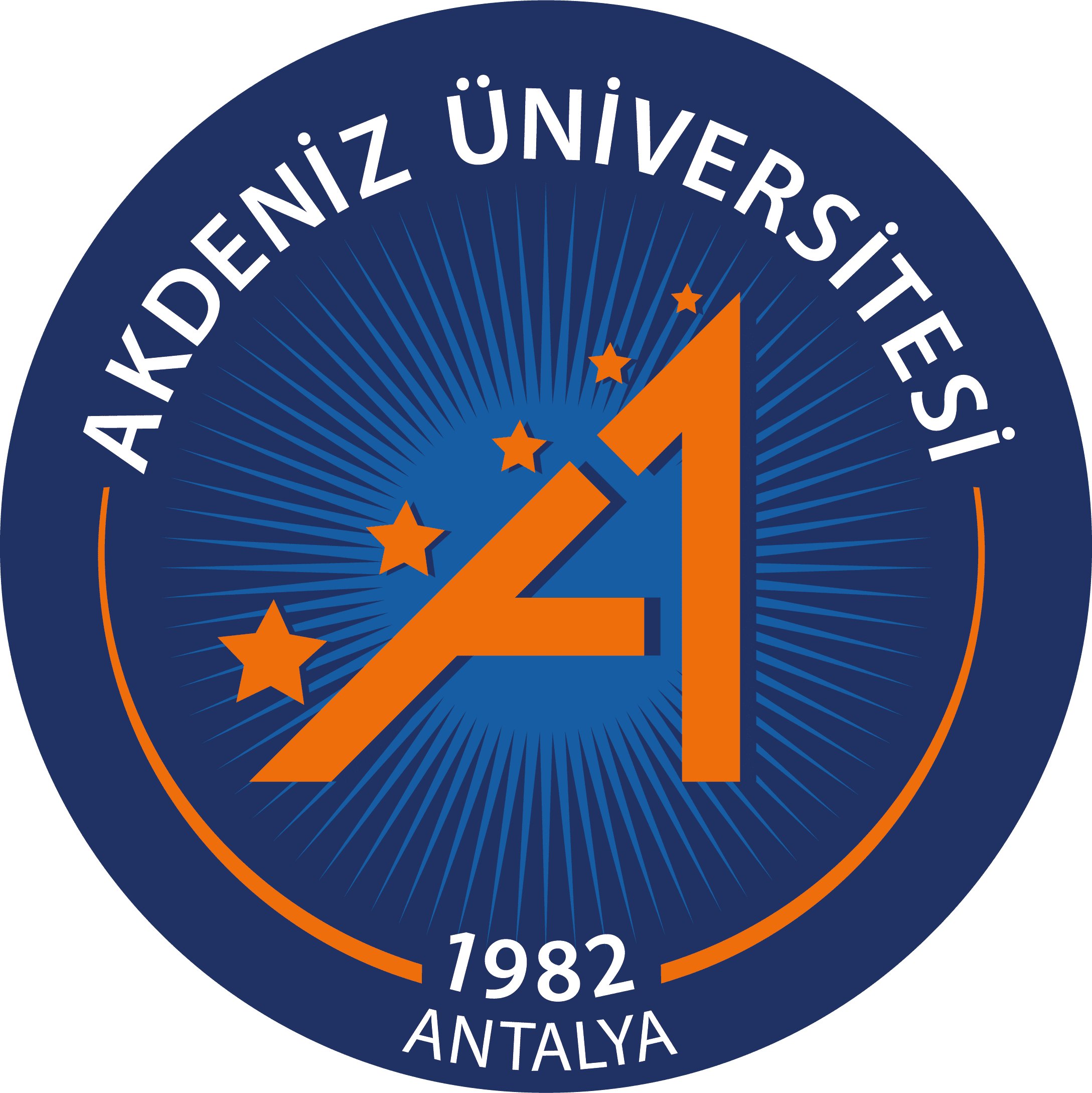                            GÜZEL SANATLAR  ENSTİTÜSÜDRS 103                         KİMLİK KARTI YENİLEME TALEP FORMUTCAKDENİZ ÜNİVERSİTESİ
ÖĞRENCİ İŞLERİ DAİRE BAŞKANLIĞINA       Üniversitenizce verilen öğrenci kimlik kartımın çalıntı/kayıp/yıpranma/kırılma/manyetik özelliğinin kaybolması nedeniyle yeniden düzenlenmesini talep etmekteyim.       Gereğini arz ederim.                                                                                                 …/…/..                                                                                             Adı Soyadı                                                                                                İmzaÖĞRENCİNİNÖĞRENCİNİNAnasanat/Anabilim Dalı (Y.L.)Adı  SoyadıNumarasıT.C Kimlik NoTlfE-postaAdresNOT: Üniversite Senatosu’nun  20.02.2019 tarih ve 04/11 sayılı kararı gereğince kimlik kartını kaybeden öğrencilerin ulusal veya yerel basılı gazetede  kayıp ilanı vermeleri gerekmektedir.SÖZLEŞMEKimlik kartımı bir başkasına rehin olarak bırakmayacağıma, benim  dışımda başka kimseler tarafından kullanılmasına izin vermeyeceğimi taahhüt eder;kullanılması durumunda şahsım ve kullananlar hakkında gerekli idari ve adli işlemler tesis  edileceğini kabul ederim. Teslim Aldım                                                                                                            İsim                                                                                                             İmza